СОЮЗ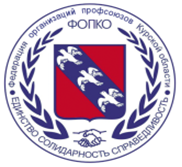 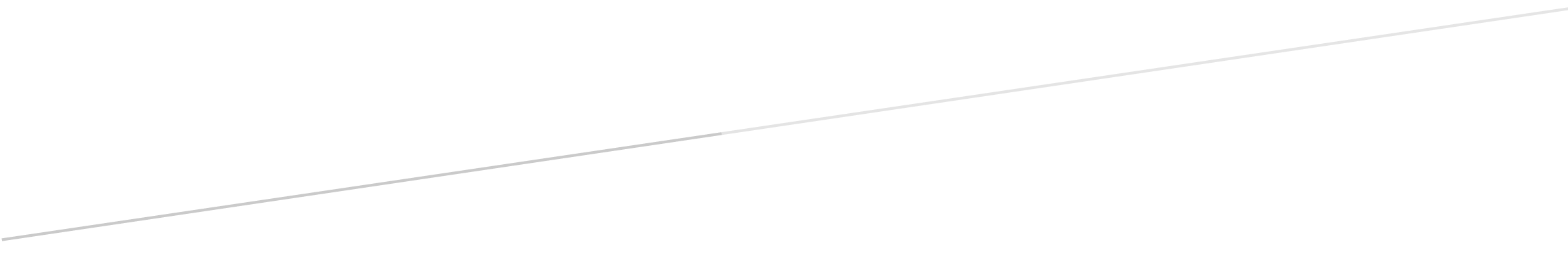 «ФЕДЕРАЦИЯ ОРГАНИЗАЦИЙ ПРОФСОЮЗОВ КУРСКОЙ ОБЛАСТИ»Отдел правозащитной работыУчебно-методический центр Информационный материал для профсоюзного актива«Изменения в законодательстве Российской Федерации с 1 марта»Курск - 2022 год	Срок действия водительских удостоверений, истекающий с 1 января 2022 года по 31 декабря 2023 года, автоматически продлевается 	Госавтоинспекция обращает внимание водителей на ряд условий, при которых нужно будет поменять удостоверение. «Водительские удостоверения придется поменять, если изменились данные водителя, появились медицинские ограничения на управление транспортом, или само удостоверение утрачено или повреждено», - рассказали в ведомстве, добавив, что в этих случаях записаться на выдачу прав можно через госуслуги, МФЦ или обратиться в подразделение Госавтоинспекции.	12 апреля премьер-министр РФ Михаил Мишустин на заседании президиума правительственной комиссии по повышению устойчивости российской экономики в условиях санкций сообщил, что действие российских водительских удостоверений, срок которых истекает в период с 1 января 2022 года по 31 декабря 2023 года, продлят автоматически на три года. При этом в МВД России уточнили, что данная норма будет касаться как водителей личных машин, так и тех, кто использует их для работы.	Подозрительных водителей отправят на анализы	1 марта вступил в силу приказ Минздрава, который устанавливает порядок обязательного медицинского освидетельствования водителей. 	Автомобилистам, которых раньше лишали прав за пьяную езду, судили за ДТП в нетрезвом виде или повторное управление пьяным, для получения медсправки потребуется сдать еще и анализы: кровь на алкоголь и мочу на наркотики. Также на анализы направят водителей, если у них будут выявлены признаки таких заболеваний, как алкоголизм или наркомания. Сомнение вызовут повышенная потливость, бледность и сухость кожи, следы уколов на теле, низкий пульс, тремор рук и эмоциональная неустойчивость.	Ранее процедура медосвидетельствования состояла только из экспресс-теста на содержание наркотика в крови и лабораторного исследования мочи (если экспресс-тест был положительным).	Понятие «многоквартирный дом» прописали в законе	Многоквартирные дома в России строятся не один десяток лет, однако официальный термин прописался в российском законодательстве только сейчас. Из закона следует, что многоквартирный дом — здание из двух и более квартир, которое включает в себя общее имущество собственников. 	Многоквартирный дом может также включать в себя нежилые помещения и машино-места, которые принадлежат собственникам и являются неотъемлемой частью многоквартирного здания.	Также в законе ввели понятия «дом блокированной застройки» (применительно к таунхаусам) и «малоэтажный жилой комплекс».	Изменили правила зачисления в детсад и школу	Теперь при оформлении ребенка в детский сад родителям не придется оформлять медкарту	Немного меняются правила зачисления детей в садики и школы. Теперь, для того чтобы использовать льготу по многодетности во время зачисления ребенка в школу, нужно предоставить свидетельства о рождении старших братьев и / или сестер, которые обучаются в этой школе. При этом братья или сестры зачисляемого первоклассника могут быть как родными, так и сводными. А требование о том, что дети должны проживать в одной семье и иметь общее место жительства, исключили из приказа.	При оформлении в детский сад ребенку не нужно оформлять медицинскую карту. Однако если детсад - оздоровительный, заключение получить всё же придется.	Свидетельства о рождении и справки о смерти станут электронными	Свидетельства о рождении и справки о смерти теперь можно получить в электронном виде. Для этого нужно подписать согласие на оформление соответствующих документов в электронной форме. Электронные документы будут фиксироваться в едином реестре, который упростит оформление свидетельств о рождении и смерти, ведь данные будут передаваться напрямую в ЗАГСы и Росстат.	Возможность оформления бумажной версии свидетельства о рождении и справки о смерти также сохраняется — их будут выдавать по запросу.	Оформление инвалидности по упрощенке продлено до лета	Оформить или продлить инвалидность по упрощенной форме можно до 1 июля 2022 года. Это значит, что сделать это можно без медико-социальной экспертизы и очного посещения бюро. Все данные об инвалидности и прохождении реабилитации будут напрямую передаваться в Пенсионный фонд и Фонд социального страхования, а человеку будет предоставлен доступ к социальным услугам и начислится социальная пенсия.	Справки об установлении инвалидности отправляют почтой.	Меняются правила остекления балконов	На штрафы за неправильно остекленный балкон будут попадать юридические лица.	Вступили в силу поправки в правила пользования жилыми помещениями. Те самые, согласно которым нельзя переустраивать балкон таким образом, чтобы он портил фасад, его конструкцию и внешний вид. Кардинальным образом ничего не поменялось. Просто если раньше за неправильно остекленный балкон и прочее самоуправство штрафовали только граждан, то теперь под санкции попадают еще и юрлица - те, кто организовал в жилом доме офис или оборудовал еще какое-либо нежилое помещение.	Появились такие правила 15 лет назад. Они говорят, что утеплять стены балкона, менять внутренние и внешние окна, двери, козырьки и парапеты можно, а вот за порчу общедомового имущества придется поплатиться рублем. Нелишним будет вспомнить, за что будут штрафовать собственников помещений (теперь уже всех) и что делать, если вы купили квартиру с уже «незаконным» балконом.	Прием инвалидов на работу	В фирмах, где трудится больше ста человек, появляется квота для приема инвалидов - от 2 до 4% сотрудников. Для работодателей, у которых численность сотрудников от 35 до 100 человек, квота не будет превышать 3%.	Штрафы за незаконную благотворительность	Также с марта вступает в силу закон о борьбе с мошенниками-«благотворителями»: за использование ящиков для пожертвований лицом, которое не имеет права на такую деятельность, и за несоблюдение требований к установке и использованию таких ящиков грозит штраф до 50 тысяч рублей. 	Сами ящики для пожертвований законодатели, напомним, узаконили в 2020 году: ящик может быть как переносным, так и закрепленным к одной локации (например, на входе в магазин) и принадлежать конкретному фонду (некоммерческой организации, у которой есть все учредительные документы на проведение благотворительной деятельности). 	НКО должна описать цель сбора пожертвований на самом ящике, указать свой адрес, сайт и телефон. За НКО закрепляется обязанность вносить все средства из ящика на банковский счет организации в течение трех суток с момента вскрытия.	Если же ящик переносной, то пользоваться им можно исключительно в месте и во время проведения мероприятия, организованного НКО. В отчетах о пожертвованиях должна быть вся информация о собранных деньгах и тратах.	Сертификаты о ковид-вакцинации поменяются	С февраля QR-коды выдают и тем, кто не болел ковидом. 	1 марта - последний срок, когда в России всем гражданам должны переоформить сертификаты о вакцинации от коронавирусной инфекции. Документ в электронном виде можно получить через «Госуслуги», а в бумажном - через МФЦ. В обновленном сертификате прописаны следующие данные: личная информация о человеке, данные о прививке или перенесенном заболевании, информация о противопоказаниях здоровья. Ну и самый главный элемент - QR-код. Он расположен на первой странице в верхнем левом углу.	С 21 февраля можно получить QR-код на основе справки о наличии антител к ковиду.